Matematikos negalių požymiai, rekomenduojami darbo būdai ir metodai 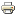 Penktadienis, 13 Gegužė 2011 07:56       Didžiausią specialiųjų poreikių moksleivių, besimokančių bendrojo lavinimo mokykloje, dalį sudaro įvairias mokymosi negalias turintys moksleiviai. Mokytojams dažnai kyla daug klausimų:„Kaip pažinti specialiųjų poreikių mokinius?, „Kaip jiems padėti?, „Kaip mokyti mokymosi negalių turintį moksleivį?.Pateiktose lentelėse išskiriamos pagrindinės, dažniausiai pasitaikančios negalių grupes, ugdymo(si) sunkumų turinčių moksleivių apibūdinimas bei rekomenduojami darbo būdai ir metodai. Skirtingus pažinimo procesu sutrikimus turintys moksleiviai patiria įvairius matematikos mokymosi sunkumus ir jiems įveikti reikalingi atitinkami darbo būdai.    Šaltinis: R.Kibildienė  „Specialiųjų ugdymo (-si) poreikių mokinių matematikos mokymo ypatumai” , 2009 metai Vilnius MOKSLEIVIAI, TURINTYS GIRDIMOJO SUVOKIMO IR LINGVISTINIŲ SUTRIKIMŲŠaltinis: R.Kibildienė  „Specialiųjų ugdymo (-si) poreikių mokinių matematikos mokymo ypatumai” , 2009 metai VilniusMOKSLEIVIAI, TURINTYS REGIMOJO SUVOKIMO SUTRIKIMŲ  Šaltinis: R.Kibildienė  „Specialiųjų ugdymo (-si) poreikių mokinių matematikos mokymo ypatumai” , 2009 metai VilniusMOKSLEIVIAI, TURINTYS SKIRTINGO MODALUMO SUVOKIMŲ TARPUSAVIO KOORDINACIJOS (AUDIOVIZUALINIŲ) SUTRIKIMŲŠaltinis: R.Kibildienė  „Specialiųjų ugdymo (-si) poreikių mokinių matematikos mokymo ypatumai” , 2009 metai VilniusMOKSLEIVIAI, TURINTYS SAVIREGULIACIJOS SUTRIKIMŲŠaltinis: R.Kibildienė  „Specialiųjų ugdymo (-si) poreikių mokinių matematikos mokymo ypatumai” , 2009 metai Vilnius